PRIJAVNICA / APLICATION FORMPoletni tečaji slovenskega jezika na slovenski Obali 2018Slovene Language Summer Courses on the Slovene Coast 2018Ime/First name: _____________________________________________________________________Priimek/Family name: ________________________________________________________________Datum rojstva/Birth date: _____________________________________________________________Spol/Gender: _______________________________________________________________________Naslov /Mailing adress: _______________________________________________________________E-pošta/E-mail: _____________________________________________________________________Telefon/Telephone no.: _______________________________________________________________Poklic/Profession: ___________________________________________________________________Država/Country: ____________________________________________________________________Materni jezik/Mother tongue: _________________________________________________________Znanje tujih jezikov/Knowledge of foreing languages: _________________________________________________________________________________________________________________________Kako obvladate slovenski jezik?/Your knowledge of Slovene.Ne obvladam./None.Slabo./Low.Srednje./Intermediate.Dobro./Advanced.Kdaj in koliko časa ste se ga učili?/Studied when and how long? ________________________________________________________________________________________________________________Kje/Where? ________________________________________________________________________Želite stanovati v Motelu Port?/I wish board and accomodation in Motel Port.Da./Yes.Ne./no.Prosimo, navedite svoje posebnosti v prehranjevanju./Please, list any particular eating habits you have. _______________________________________________________________________________________________________________________________________________________________Prilagam/Enclosure:potrdilo o plačilu 100 EUR prijavnine na račun UP FHŠ (Ostanek šolnine 390 EUR plačate na isti račun najkasneje do 1. julija 2018.) receipt of 100 EUR registration fee payment to the account of UP FHŠ (The rest of the tuition fee 390 EUR is to be paid to the some account number not later than 1st July 2018.)Kje ste dobili informacije o Poletnih tečajih slovenskega jezika na slovenski Obali?/How did you find out about Slovene Summer Courses on the Slovene Coast?______________________________________________________________________________ Datum/Date:                                                                                                                      Podpis/Signature: 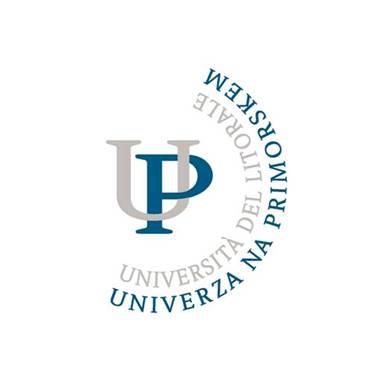 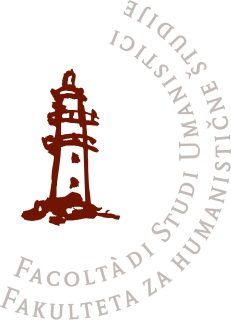 